“Somos Aucemitas”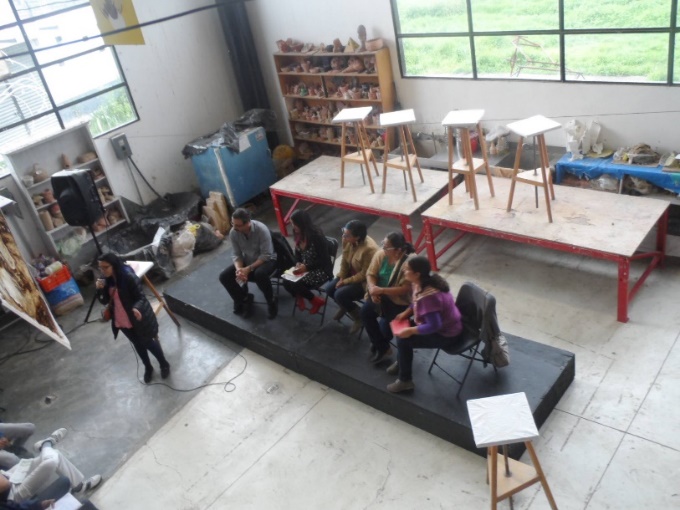 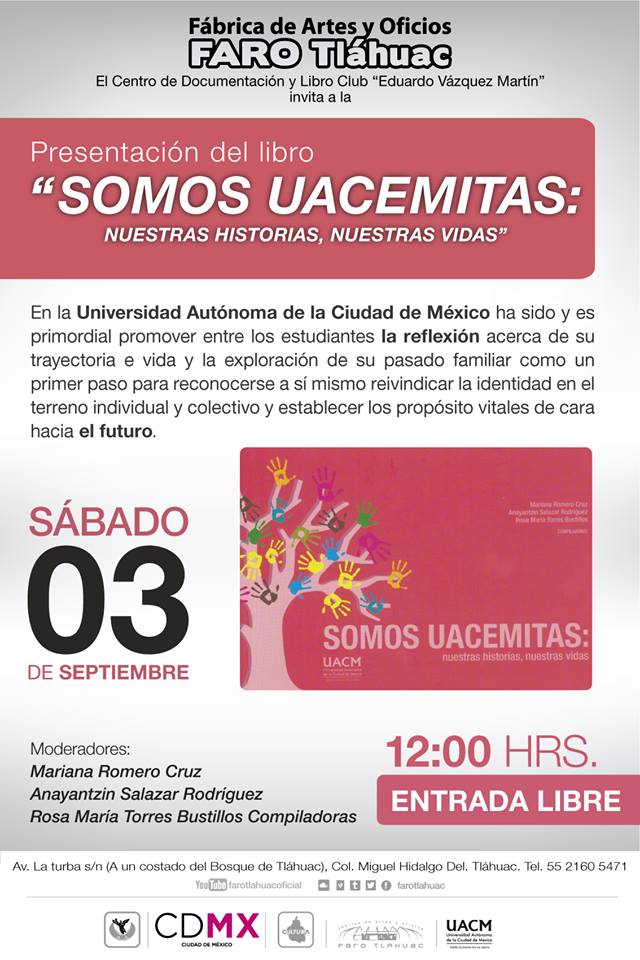 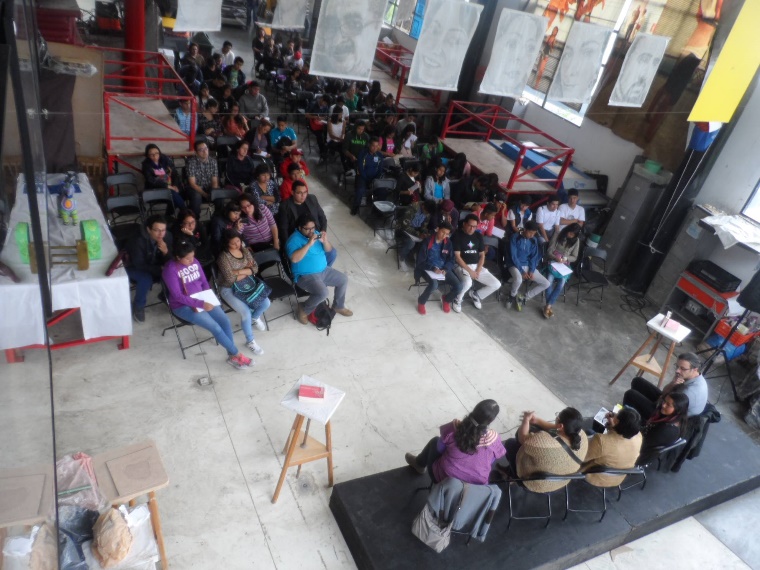 